MySQL Sample  For Creating Foreign KeyCreate Table one with 2 fields one_id(PK)  & nameCreate Table two with 3 fields two_id(PK), one_id(FK)  & sexSelect table two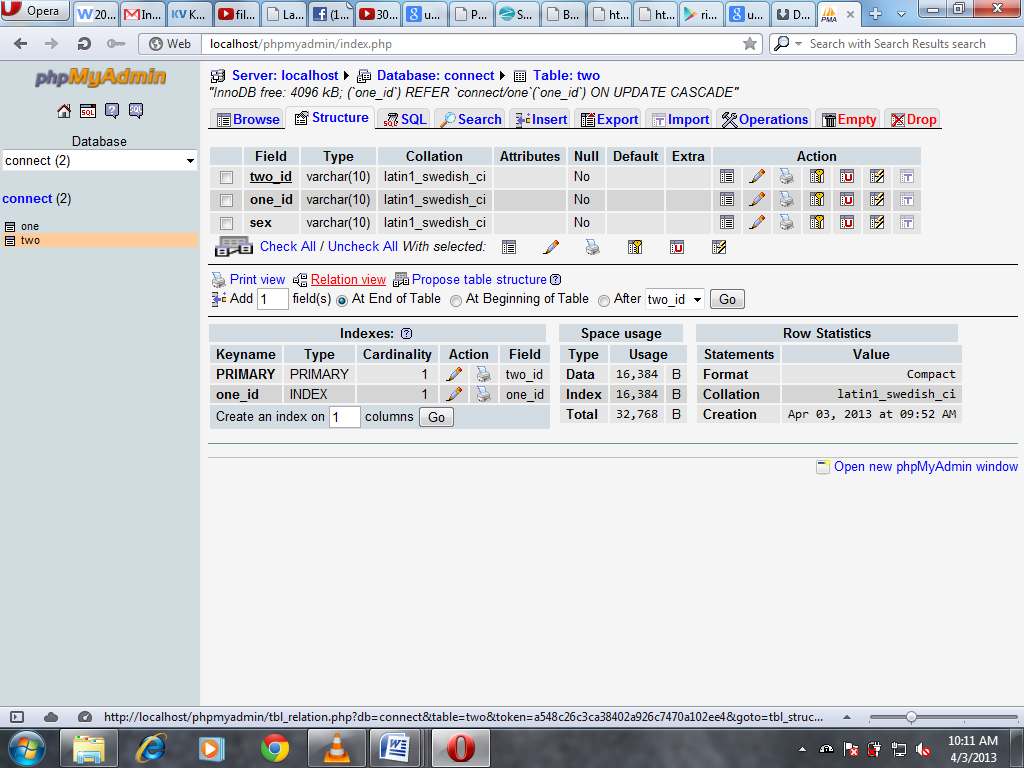 Click Relation view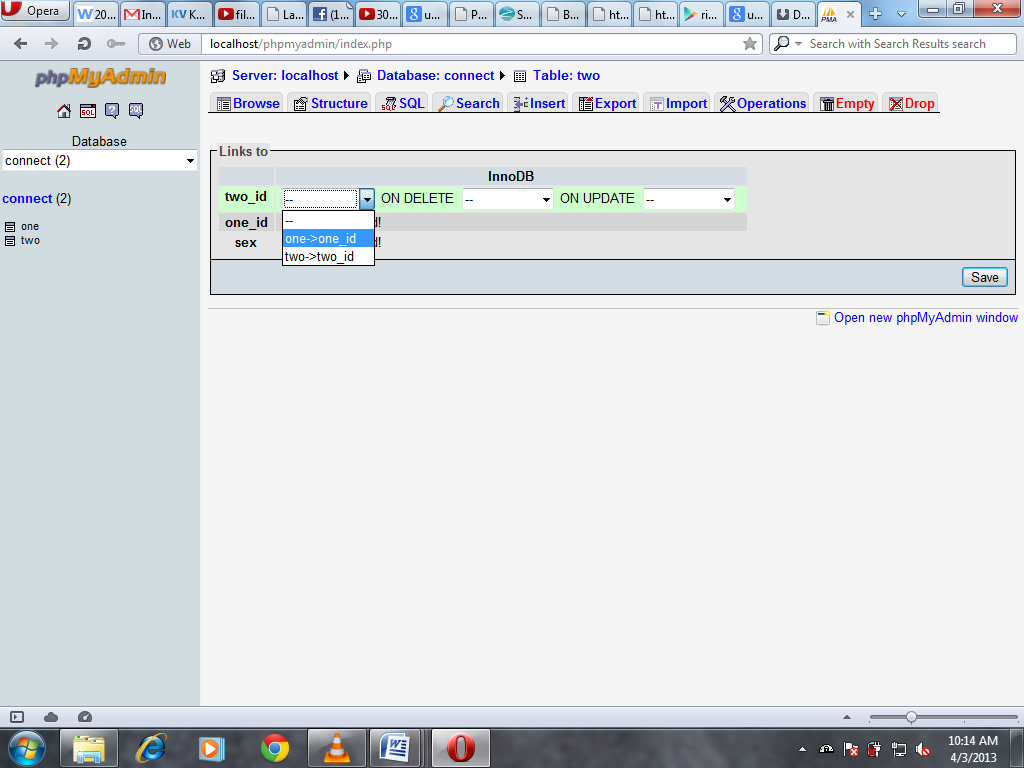 SaveEdit SQL ALTER TABLE `two` ADD FOREIGN KEY (`two_id`) REFERENCES `connect`.`one`(`one_id`);ToALTER TABLE `two` ADD FOREIGN KEY (`one_id`) REFERENCES `connect`.`one`(`one_id`);Select table twoSelect Relation view AgainChange two_id as Blank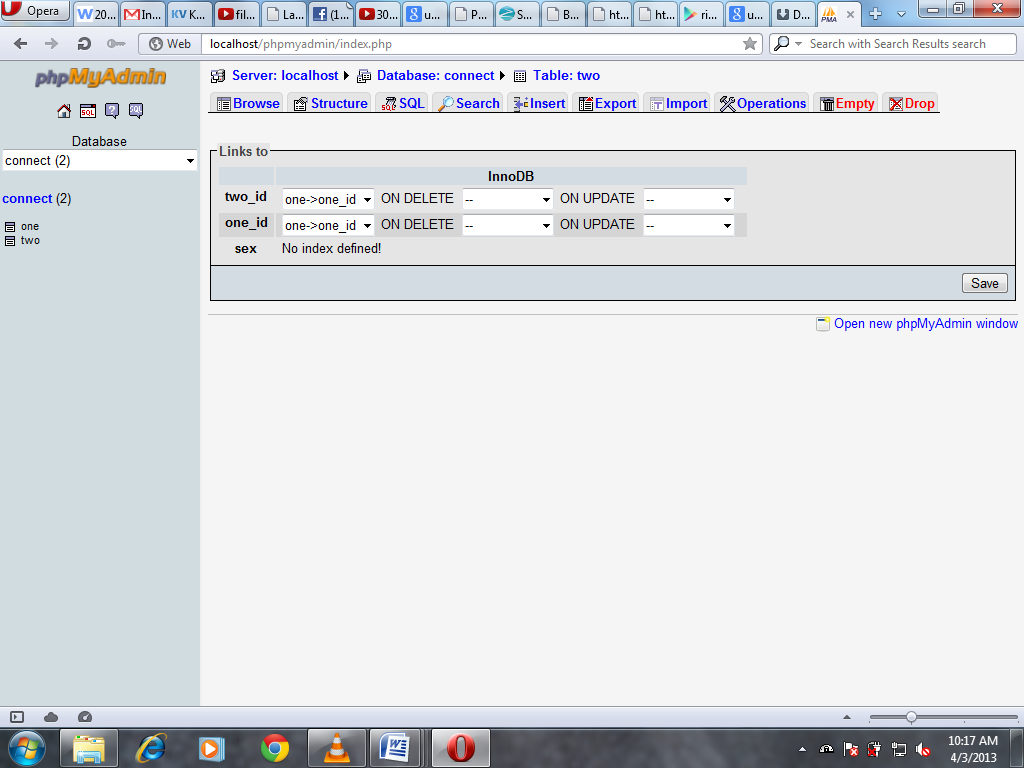 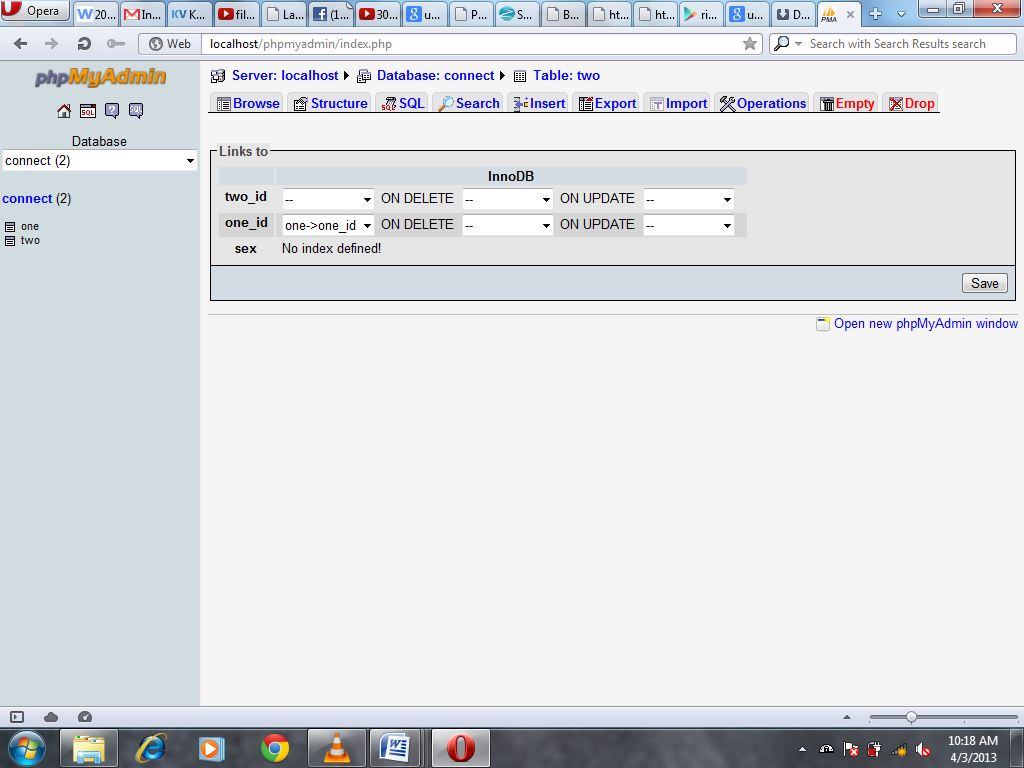 SaveOR use the following SQL for creating Foreign Key

ALTER TABLE `two` ADD FOREIGN KEY ( `one_id` ) REFERENCES `one` ( `one_id` ) ON DELETE CASCADE ON UPDATE CASCADE ;Combined SQLselect one.name, two.sex from one inner join two on two.one_id=one.one_id;